Приложение №1  к Контракту № 64от 31 августа 2016г.Техническое заданиеПостоянные и временные рабочие места создаются 
в 2016-2019 годах:На строительстве, реконструкции и эксплуатации объектов 
Зимней универсиады-2019:объекты спортивной инфраструктуры (региональный спортивно-тренировочный комплекс «Академия зимних видов спорта», «Ледовая арена 
на ул. Партизана Железняка», стадион «Енисей», центральный стадион 
им. Ленинского комсомола и другие);медицинские объекты (медицинский центр в Деревне универсиады, вертолетные площадки для санитарного авиатранспорта, КГБУЗ «Красноярская межрайонная клиническая больница скорой медицинской помощи 
им. Н.С. Карповича», КГБУЗ «Краевая клиническая больница»);объекты Деревни универсиады (общественный центр СФУ, многофункциональный комплекс ФГАОУ ВПО «Сибирский федеральный университет», жилой комплекс «Университетский»);объекты размещения (жилой комплекс «Перья»); объекты транспортной инфраструктуры (транспортная развязка 
в микрорайоне «Тихие зори», автодорога в створе ул. Волочаевской – 
от ул. Дубровинского до ул. Копылова).В связи с организацией и проведением Зимней универсиады-2019 
по 49 функциональным направлениям (логистика, снабжение, безопасность 
и другие): в АНО «Исполнительная дирекция XXIX Всемирной зимней универсиады 2019 года в г.Красноярске»; у подрядчиков и поставщиков (2600-2900 чел.).Сведения об объектах Зимней универсиады-2019 года и функциональных направлениях деятельности Дирекции Универсиады размещены 
на официальном сайте Универсиады http://www.krsk2019.ru
(Универсиада/Мастер-план)Вакансии, поступившие от работодателей, задействованных на объектах Универсиады, размещаются на Интерактивном портале краевой службы занятости населения www.trud.krskstate.ru 
(Гражданам/Трудоустройство на объекты Зимней универсиады-2019)По вопросам, связанным с трудоустройством обращайтесь к специалистам центра занятости населения. Вам помогут составить резюме, внесут ваши данные  в единую базу кандидатов. При наличии подходящих вакансий передадут документы в кадровую службу предприятияРабота на предприятиях, реализующих инвестиционные проектыСделать это можно с помощью нового Интерактивного портала www.trud.krskstate.ru. Портал запущен совместно агентством труда и занятости населения и агентством информатизации и связи Красноярского края.На новом Интерактивном портале можно не только ознакомиться с актуальной информацией, с вакансиями, но и получить услуги в сфере занятости в электронном виде.Интерактивный портал www.trud.krskstate.ru интегрирован с региональным банком вакансий. Чтобы получить информацию о рынке труда, нужно просто направить через портал заявление в любой центр занятости. Ответ вы увидите в личном кабинете в ближайшее время. Также можно получить список подходящих вакансий, записаться на получение услуг по профессиональной ориентации и др.Чтобы воспользоваться полным спектром услуг, которые предлагаются на Интерактивном портале, необходимо пройти регистрацию и завести личный кабинет. Сделать это можно на самом портале либо в центре занятости. Для регистрации необходимы: паспорт, СНИЛС и адрес электронной почты. В дальнейшем для того чтобы войти в личный кабинет, будет достаточно указать логин и пароль. Если вы пользователь единого портала государственных услуг, для входа в личный кабинет на Интерактивном портале нужно использовать логин и пароль, полученные при регистрации на портале госуслуг. Отдельный блок услуг предназначен для работодателей. Как и для граждан, полный спектр услуг для работодателей возможен только после создания личного кабинета организации. Для этого представителю работодателя необходимо лично посетить центр занятости населения. После работодатель сможет через портал подавать в службу занятости сведения о потребности в работниках, о кадровом составе предприятия, о квотах для инвалидов, а также получить услугу по подбору необходимых работников, не обращаясь в центр занятости. С помощью портала вы можете не только получить услуги, но и дать свою оценку работе центров занятости, в которые обращались. На портале проводится опрос, чтобы повысить качество услуг службы занятости. Можно и просто направить обращение в центр занятости либо в региональное агентство труда и занятости населения.Помимо услуг в электронном виде на портале содержится информация о законодательстве в сфере занятости, о рынке труда, востребованных профессиях, новости о прошедших и предстоящих мероприятиях: ярмарках вакансий, выездах мобильных центров занятости и многом другом.Подробности по телефону КГКУ «Центр занятости населения города Енисейска»  2-26-64 Уважаемые Работодатели!В соответствии с пунктом 3 статьи 25 Закона РФ «О занятости населения в Российской Федерации» от 19.04.1991 года № 1032-1 и Постановлением Правительства Красноярского края «Об утверждении Порядка предоставления работодателями информации о наличии свободных рабочих мест и вакантных должностей в краевые государственные учреждения службы занятости населения»  от 09.10.2015 года №544-п,   работодатели обязаны ежемесячно представлять органам службы занятости информацию о наличии свободных рабочих мест и вакантных должностей. Обязанность ежемесячно представлять органам службы занятости информацию о наличии свободных рабочих мест и вакантных должностей возложена на всех работодателей без исключения. В случае непредставления таких сведений, работодатели несут административную ответственность в соответствии со статьей 19.7 Кодекса Российской Федерации об административных правонарушениях (предупреждение или наложение штрафа на граждан в размере от ста до трехсот рублей; на должностных лиц – от трехсот до пятисот рублей; на юридических лиц – от трех тысяч до пяти тысяч рублей).Работодатель имеет право выбора способа подачи сведений о потребности в работниках: при личном обращении в центр занятости населения, посредством направления почтовой связью по адресу: г. Енисейск, ул. Кирова, д.79 , обращения по телефону 2-27-78 (с последующим подтверждением на бумажном носителе), с использованием средств факсимильной связи  (т/факс 2-21-53, 2-26-64)  или через новый  Интерактивный портал агентства труда и занятости населения Красноярского края www.trud.krskstate.ruДля тех, кто ищет работу!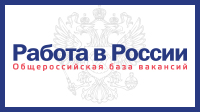 Найти работу можно с помощью Общероссийской базы вакансий «Работа в России».  Адрес государственного портала для поиска работы  в сети Интернет: www.trudvsem.ru.Портал работает также как большинство коммерческих сайтов по подбору и поиску работы. Отличиями портала являются бесплатность для пользователя, отсутствие рекламы, а также то, что вакансии и работодатели на портале подлежат тщательной проверке.На портале размещаются вакансии, подаваемые работодателями в органы службы занятости всех территорий Российской Федерации, в том числе, и города Енисейска и Енисейского района. Обновление вакансий происходит ежедневно в автоматическом режиме. Для тех, кто готов искать работу в другой  местности, на портале представлена интерактивная карта привлекательности регионов. Здесь можно узнать о наиболее важных показателях уровня жизни в интересующем регионе: о состоянии экологии, среднем уровне доходов, доступности жилья и др. Также портал дает возможность узнать об инвестиционных проектах, реализуемых в Красноярском крае. Среди них «Пуск и эксплуатация Богучанского алюминиевого завода», «Строительство и эксплуатация нефтепровода «Куюмба-Тайшет» и другие. На портале размещена информация о крупных работодателях и их кадровой потребности, статистика по рынку труда.Портал «Работа в России» дает возможность гражданам, находящимся в поиске работы разместить свое резюме. В случае если отсутствует возможность самостоятельного размещения резюме, помощь окажет специалист центра занятости населения. Для этого необходимо обратиться в информационный зал КГКУ «Центр занятости населения города  Енисейска» по адресу: г. Енисейск,  ул. Кирова, д.79.  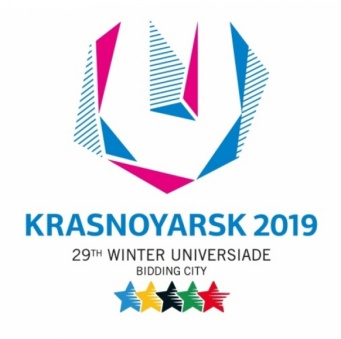 ПРОГНОЗ КАДРОВОЙ ПОТРЕБНОСТИ 
XXIX ВСЕМИРНОЙ ЗИМНЕЙ УНИВЕРСИАДЫ 2019 ГОДА 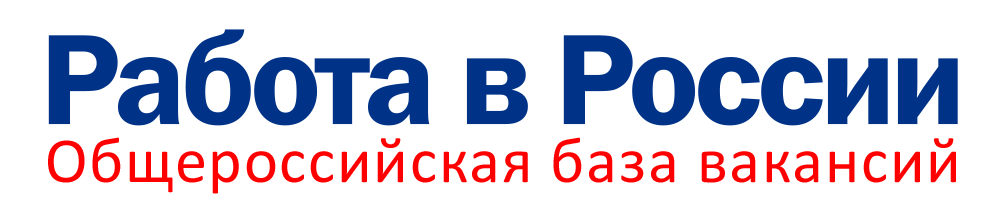 www.trudvsem.ruВакансии на строительство объектов Всемирной зимней универсиады 2019 года в г. Красноярске(по вопросам трудоустройства обращаться в центр занятости населения города Енисейска по адресу: г. Енисейск, ул. Кирова, 79, тел. 22778)www.trudvsem.ruВакансии на строительство объектов Всемирной зимней универсиады 2019 года в г. Красноярске(по вопросам трудоустройства обращаться в центр занятости населения города Енисейска по адресу: г. Енисейск, ул. Кирова, 79, тел. 22778)www.trudvsem.ruВакансии на строительство объектов Всемирной зимней универсиады 2019 года в г. Красноярске(по вопросам трудоустройства обращаться в центр занятости населения города Енисейска по адресу: г. Енисейск, ул. Кирова, 79, тел. 22778)www.trudvsem.ruВакансии на строительство объектов Всемирной зимней универсиады 2019 года в г. Красноярске(по вопросам трудоустройства обращаться в центр занятости населения города Енисейска по адресу: г. Енисейск, ул. Кирова, 79, тел. 22778)www.trudvsem.ruВакансии на строительство объектов Всемирной зимней универсиады 2019 года в г. Красноярске(по вопросам трудоустройства обращаться в центр занятости населения города Енисейска по адресу: г. Енисейск, ул. Кирова, 79, тел. 22778)www.trudvsem.ruВакансии на строительство объектов Всемирной зимней универсиады 2019 года в г. Красноярске(по вопросам трудоустройства обращаться в центр занятости населения города Енисейска по адресу: г. Енисейск, ул. Кирова, 79, тел. 22778)ООО "МАГНУМ"ООО "МАГНУМ"ООО "МАГНУМ"ООО "МАГНУМ"ООО "МАГНУМ"ООО "МАГНУМ"ООО "МАГНУМ"660006, г Красноярск, ул Лесников, дом 33660006, г Красноярск, ул Лесников, дом 33660006, г Красноярск, ул Лесников, дом 33660006, г Красноярск, ул Лесников, дом 33660006, г Красноярск, ул Лесников, дом 33660006, г Красноярск, ул Лесников, дом 33660006, г Красноярск, ул Лесников, дом 33ПрофессияСпециализацияЗ/П руб.Режим работыКоличество вакансийКонтактный телефонКонтактный телефонБетонщикбетонщик-монолитчик, 60000 1 смена50(933) 3223691(933) 3223691Электромонтажник по силовым сетям и электрооборудованию450001 смена6(933) 3223691(933) 3223691Каменщик300001 смена6(933) 3223691(933) 3223691Вакансии на строительство и эксплуатацию магистрального нефтепровода «Куюмба-Тайшет»(по вопросам трудоустройства обращаться в центр занятости населения города Енисейска по адресу: г.Енисейск, ул.Кирова, 79, тел.22778)Вакансии на строительство и эксплуатацию магистрального нефтепровода «Куюмба-Тайшет»(по вопросам трудоустройства обращаться в центр занятости населения города Енисейска по адресу: г.Енисейск, ул.Кирова, 79, тел.22778)Вакансии на строительство и эксплуатацию магистрального нефтепровода «Куюмба-Тайшет»(по вопросам трудоустройства обращаться в центр занятости населения города Енисейска по адресу: г.Енисейск, ул.Кирова, 79, тел.22778)Вакансии на строительство и эксплуатацию магистрального нефтепровода «Куюмба-Тайшет»(по вопросам трудоустройства обращаться в центр занятости населения города Енисейска по адресу: г.Енисейск, ул.Кирова, 79, тел.22778)Вакансии на строительство и эксплуатацию магистрального нефтепровода «Куюмба-Тайшет»(по вопросам трудоустройства обращаться в центр занятости населения города Енисейска по адресу: г.Енисейск, ул.Кирова, 79, тел.22778)Вакансии на строительство и эксплуатацию магистрального нефтепровода «Куюмба-Тайшет»(по вопросам трудоустройства обращаться в центр занятости населения города Енисейска по адресу: г.Енисейск, ул.Кирова, 79, тел.22778)Филиал "Иркутское районное нефтепроводное управление" ООО "Транснефть-Восток"Филиал "Иркутское районное нефтепроводное управление" ООО "Транснефть-Восток"Филиал "Иркутское районное нефтепроводное управление" ООО "Транснефть-Восток"Филиал "Иркутское районное нефтепроводное управление" ООО "Транснефть-Восток"Филиал "Иркутское районное нефтепроводное управление" ООО "Транснефть-Восток"Филиал "Иркутское районное нефтепроводное управление" ООО "Транснефть-Восток"Филиал "Иркутское районное нефтепроводное управление" ООО "Транснефть-Восток"665734, Иркутская область, г Братск, жилрайон Энергетик, ул Олимпийская, дом 14665734, Иркутская область, г Братск, жилрайон Энергетик, ул Олимпийская, дом 14665734, Иркутская область, г Братск, жилрайон Энергетик, ул Олимпийская, дом 14665734, Иркутская область, г Братск, жилрайон Энергетик, ул Олимпийская, дом 14665734, Иркутская область, г Братск, жилрайон Энергетик, ул Олимпийская, дом 14665734, Иркутская область, г Братск, жилрайон Энергетик, ул Олимпийская, дом 14665734, Иркутская область, г Братск, жилрайон Энергетик, ул Олимпийская, дом 14ПрофессияСпециализацияЗ/П руб.Режим работыКоличество вакансийКонтактный телефонКонтактный телефонСлесарь по обслуживанию тепловых сетейпо ремонту и обслуживанию 250001 смена3(3955) 508310(3955) 508310Уборщик производственных и служебных помещений250001 смена2(3955) 508310(3955) 508310Трубопроводчик линейный 4 разряда-6 разряда25000График сменности2(3955) 508310(3955) 508310Инженер-электроник400001 смена1(3955) 508248(3955) 508248Машинист насосных установокводитель автомобиля25000Ненормированный рабочий день1(3955) 508310(3955) 508310ЭлектрогазосварщикНАКС38000Ненормированный рабочий день1(3955) 508310(3955) 508310Инженер по охране труда400001 смена1(3955) 508310(3955) 508310Инженер-энергетик400001 смена1(3955) 508310(3955) 508310Диспетчер автомобильного транспорта25000Ненормированный рабочий день1(3955) 508310(3955) 508310Электромонтер по ремонту и обслуживанию электрооборудования30000Ненормированный рабочий день11(3955) 508310(3955) 508310Трубопроводчик линейный 4 разряда-6 разряда30000Ненормированный рабочий день13(3955) 508310(3955) 508310Слесарь по контрольно-измерительным приборам и автоматике270001 смена14(3955) 508310(3955) 508310Оператор нефтепродуктоперекачивающей станции330001 смена10(3955) 508310(3955) 508310Машинист бульдозера60000Ненормированный рабочий день1(3955) 508310(3955) 508310Начальник участка (в прочих отраслях)по ремонту и наладке механотехнологического оборудования90000Ненормированный рабочий день1(3955) 508248(3955) 508248Машинист автогрейдера105000Ненормированный рабочий день1(3955) 508310(3955) 508310Монтер по защите подземных трубопроводов от коррозии40000Ненормированный рабочий день4(3955) 508248(3955) 508248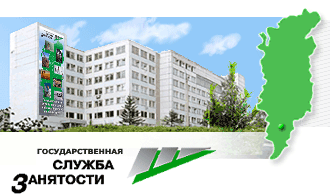 Услуги службы занятости теперь можно получить по интернетуМБУ «Енисейский городскойинформационный центр»Директор                     __________Н.П.ПочекутоваКГКУ «ЦЗН г. Енисейска»Врио директора_____________________Ж.В.Хапугина